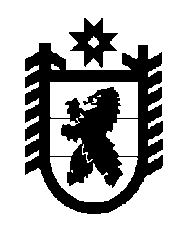 Российская Федерация Республика Карелия    РАСПОРЯЖЕНИЕГЛАВЫ РЕСПУБЛИКИ КАРЕЛИЯВ связи с проведением в 2013 году в Республике Карелия Года карельского языка и национальной культуры:1. Утвердить прилагаемый План мероприятий по проведению в                 2013 году в Республике Карелия Года карельского языка и национальной культуры (далее – План).2. Органам исполнительной власти Республики Карелия, ответственным за реализацию мероприятий Плана, обеспечить выполнение Плана.3. Выполнение мероприятий Плана произвести в рамках расходов, предусмотренных Законом Республики Карелия от 18 декабря 2012 года      № 1660-ЗРК «О бюджете Республики Карелия на 2013 год и на плановый период 2014 и 2015 годов» на содержание органов исполнительной власти Республики Карелия, реализацию региональных (долгосрочных) целевых программ, а также в рамках расходов, предусмотренных на содержание органов местного самоуправления, являющихся исполнителями мероприятий Плана, реализацию муниципальных целевых программ, за счет средств организаций и внебюджетных источников.4. Контроль за выполнением распоряжения возложить на заместителя Главы Республики Карелия  – Министра здравоохранения и социального развития Республики Карелия В.В. Улич. Исполняющий обязанностиГлавы Республики  Карелия                                                      О.Ю. Громов              г. Петрозаводск27 июня 2013 года № 191-рПЛАНмероприятий по проведению в 2013 году в Республике КарелияГода карельского языка и национальной культуры_______________________________Утвержден распоряжением Главы Республики Карелия от 27 июня 2013 года № 191-р№п/пНаименованиемероприятияДата проведенияМестореализацииИсточникфинансированияОтветственный исполнитель123456Организация и проведение съездов, конференций, семинаров по вопросам национально-культурного развития кареловОрганизация и проведение съездов, конференций, семинаров по вопросам национально-культурного развития кареловОрганизация и проведение съездов, конференций, семинаров по вопросам национально-культурного развития кареловОрганизация и проведение съездов, конференций, семинаров по вопросам национально-культурного развития кареловОрганизация и проведение съездов, конференций, семинаров по вопросам национально-культурного развития кареловОрганизация и проведение съездов, конференций, семинаров по вопросам национально-культурного развития карелов1.VII съезд карелов Республики Карелияиюньпгт Пряжабюджет Республики Карелия, средства долгосрочной целевой программы «Сохранение единства народов и этнических общностей Карелии на 2012-2016 годы» («Карьяла – наш дом»)Министерство Республики Карелия по вопросам национальной политики, связям с общественными, религиозными объединениями и средствами массовой информации,администрация Пряжинского национального муниципального района (по согласованию),Совет уполномоченных VI съезда карелов Республики Карелия (по согласованию)2.Учебно-исследовательская конференция «Культура карелов и их ремесла»июньдер. Рыпушкалицысредства организациимуниципальное казенное общеобразовательное учреждение «Рыпушкальская основная обще-образовательная школа» (по согласованию)3.Семинар для журналистов, пишущих на карельском, вепсском и финском языках «Языки национальных меньшинств и современные СМИ»сентябрьг. Петрозаводскбюджет Республики Карелия, средства долгосрочной целевой программы «Сохранение единства народов и этнических общностей Карелии на 2012-2016 годы» («Карьяла – наш дом»)Министерство Республики Карелия по вопросам национальной политики, связям с общественными, религиозными объединениями и средствами массовой информации,государственное унитарное предприятие Республики Карелия «Издательство «Периодика» 1234564.Исследовательская конференция «Вклад ученых Карелии в возрождение и развитие прибалтийско-финских языков Карелии» (с вручением премии лучшим студентам, изучающим карельский, вепсский и финский языки)октябрьг. Петрозаводскбюджет Республики Карелия, средства долгосрочной целевой программы «Сохранение единства народов и этнических общностей Карелии на 2012-2016 годы» («Карьяла – наш дом»)Министерство Республики Карелия по вопросам национальной политики, связям с общественными, религиозными объединениями и средствами массовой информации,федеральное государственное бюджетное учреждение науки Институт языка, литературы и истории Карельского научного центра Российской академии наук (по согласованию),федеральное государственное бюджетное образовательное учреждение высшего профессионального образования «Петрозаводский государственный университет» (по согласованию)5.Научно-практическая конференция «Финский, карельский и вепсский языки в научном и образовательном процессе»октябрьг. Петрозаводсксредства организациифедеральное государственное бюджетное образовательное учреждение высшего профессионального образования «Петрозаводский государственный университет» (по согласованию)6.Республиканская конференция «Этнокультурная составляющая федерального государственного образовательного стандарта: опыт и перспективы»ноябрьг. Петрозаводскбюджет Республики Карелия, средства долгосрочной целевой программы «Развитие образования в Республике Карелия в 2011-2015 годах»Министерство образования Республики Карелия,государственное автономное образовательное учреждение Республики Карелия дополнительного профессионального образования (повышения квалификации) специалистов «Институт повышения квалификации работников образования»,федеральное государственное бюджетное образовательное учреждение высшего профессионального образования «Карельская государственная педагогическая академия» (по согласованию)7.Районная конференция «Карельский язык. Проблемы и перспективы развития»ноябрьпгт Калеваласредства местного бюджетаадминистрация Калевальского национального муниципального района (по согласованию)8.Научно-практическая конференция с проведением мастер-классов «Возрождение традиционных карельских ремесел»октябрь- декабрьг. Петрозаводсксредства организациифедеральное государственное бюджетное образовательное учреждение высшего профессионального образования «Карельская государственная педагогическая академия» (по согласованию)Информационная деятельностьИнформационная деятельностьИнформационная деятельностьИнформационная деятельностьИнформационная деятельностьИнформационная деятельность9.Презентация изданий национальной литературы, выпущенной в 2012 годуиюньпгт Пряжарасходы, связанные с обеспечением органа государственной власти (командировочные расходы),средства организацииМинистерство Республики Карелия по вопросам национальной политики, связям с общественными, религиозными объединениями и средствами массовой информации,администрация Пряжинского национального муниципального района (по согласованию), государственное унитарное предприятие Республики Карелия «Издательство «Периодика»10.Выставка документов по истории карельского языка и культуры в рамках работы VII съезда карелов Республики Карелияиюньг. Петрозаводск,пгт Пряжасредства организацииМинистерство культуры Республики Карелия,государственное казенное учреждение Республики Карелия «Национальный архив Республики Карелия» 11.Информационный проект «Земля карельская: Прошлое. Настоящее. Будущее»июльБеломорский муниципальный районсредства местного бюджетаадминистрация Беломорского муниципального района (по согласованию)12.Установка памятного знака рунопевцу Архиппе Перттуненуавгустдер. Ладвозеросредства местного бюджетаадминистрация Костомукшского городского округа (по согласованию)13.Презентация Декларации ООН о правах коренных народов в переводе на карельский язык (собственно-карельское и ливвиковское наречия) в Информационном центре ООН августг. Москвасредства организацииРеспубликанская молодежная общественная организация «Нуори Карьяла» («Молодая Карелия») (по согласованию)14.Изготовление фасадных вывесок на карельском языке для учреждений образования и культурысентябрьПряжинский национальный муниципальный районбюджет Республики Карелия, средства долгосрочной целевой программы «Сохранение единства народов и этнических общностей Карелии на 2012-2016 годы» («Карьяла – наш дом»)Министерство Республики Карелия по вопросам национальной политики, связям с общественными, религиозными объединениями и средствами массовой информации,администрация Пряжинского национального муниципального района (по согласованию)15.Изготовление информационных знаков индивидуального проектирования на карельском языке для Суоярвского и Беломорского муниципальных  районов Республики КарелияоктябрьСуоярвский,Беломорский муниципальные районыбюджет Республики Карелия, средства долгосрочной целевой программы «Сохранение единства народов и этнических общностей Карелии на 2012-2016 годы» («Карьяла – наш дом»)Министерство Республики Карелия по вопросам национальной политики, связям с общественными, религиозными объединениями и средствами массовой информации,администрация Суоярвского муниципального района (по согласованию),администрация Беломорского муниципального района (по согласованию)16.Выпуск седьмой полосы в газете «Oma Мua» –  интервью с известными карелами1 раз вмесяцРеспублика Карелиясредства организациигосударственное унитарное предприятие Республики Карелия «Издательство «Периодика» 17.Выпуск приложения к районной газете «Новости Костомукши», посвященного карельскому языку и национальной культуре1 раз в кварталг. Костомукшасредства местного бюджетаадминистрация Костомукшского городского округа (по согласованию)18.Информационная акция «Газеты на карельском языке в каждый дом»1 раз в кварталг. Петрозаводск, поселкиМелиоративный, Новая Вилга, Шуясредства организацииРегиональная общественная организация «Союз Карельского Народа» (по согласованию)19.Проведение информационных уроков – встреч «Что я знаю о карелах?» и встреч с карельскими писателями в рамках проекта «Маршрут дружбы по районам Карелии»в течение годамуниципальные образования в Республике Карелиябюджет Республики Карелия, средства долгосрочной целевой программы «Сохранение единства народов и этнических общностей Карелии на 2012-2016 годы» («Карьяла – наш дом»)Министерство Республики Карелия по вопросам национальной политики, связям с общественными, религиозными объединениями и средствами массовой информации,федеральное государственное бюджетное учреждение науки Институт языка, литературы и истории Карельского научного центра Российской академии наук (по согласованию)20.Изготовление и прокат ролика социальной рекламы в рамках Года карельского языка и национальной культурыв течение годаРеспублика Карелиябюджет Республики Карелия, средства долгосрочной целевой программы «Сохранение единства народов и этнических общностей Карелии на 2012-2016 годы» («Карьяла – наш дом»)Министерство Республики Карелия по вопросам национальной политики, связям с общественными, религиозными объединениями и средствами массовой информации21.Открытие новых рубрик в газетах «Oma Мua» и «Vienan Karjala»:- «Вспоминая былое»,- «Карелы: вчера, сегодня, завтра»,- «К VII съезду карелов Республики Карелия»,- «К Дню Республики Карелия»,- «Куда пойти учиться карельскому языку»,- «Ярмарка НКО»,- «Словесный короб»,- «Неизвестные карелы»,- о молодых карельских семьях в сельской местностив течение годаРеспублика Карелиясредства организациигосударственное унитарное предприятие Республики Карелия «Издательство «Периодика» 22.Информационное освещение мероприятий Года карельского языка и национальной культуры в общественно-политической газете Республики Карелия «Карелия», интернет-журнале «Республика Карелия», газете «Карелия. Мой Петрозаводск»в течение годаРеспублика Карелиясредства организацииавтономное учреждение Республики Карелия «Информационное агентство «Республика Карелия»23.Выпуск тематических передач на карельском языке, в том числе:- «Эпоха, люди, события»,- «Чтиво детям»,- «Народные традиции»,- «Музыкальная шкатулка»,- «Карелы в XXI веке»в течение годаКалевальский национальныйрайонсредства местного бюджетаадминистрация Калевальского национального района (по согласованию),муниципальное бюджетное учреждение «Информационный центр «Новости Калевалы» (по согласованию)24.Выпуск тематических радио- и телевизионных передач на карельском языке, в том числе:- «Язык мой»,- «Деревни Карелии»,- «Карельская семья»,- «Язык как наука»,- «Язык и культура»в течение годаРеспублика Карелиясредства организациифилиал федерального государственного унитарного предприятия «Всероссийская государственная телевизионная и радиовещательная компания» «Государственная телевизионная и радиовещательная компания «Карелия» (по согласованию)25.Выпуск познавательных телевизионных передач:- «Моя Карелия»,- «Карелия глазами других»,- «Национальная культура»,- «Карельская кухня»,- «Учим карельский»в течение годаг. Петрозаводскбюджет Республики Карелияавтономное учреждение Республики Карелия «Республиканская телерадиовещательная компания «Сампо» 26.Издание страниц на карельском языке в газете «Соседские вести»1 раз в кварталг. Олонецсредства организацииКарельская региональная общественная организация «Олонецкие карелы» (по согласованию)27.Издание страницы на карельском языке в районной газете «Наша жизнь – Meijän elaigu»1 раз в кварталПряжинский национальный муниципальный районсредства местного бюджетаадминистрация Пряжинского национального муниципального района (по согласованию)28.Публикации в вестнике «Журавлиный клич» Благотворительного фонда социальных инициатив «Куркиеки». Рубрика: Год карельского языка и национальной культуры6 публика-ций в течениегодаЛахденпохскиймуниципальный районсредства организацииБлаготворительный фонд социальных инициатив «Куркиеки» (по согласованию)29.Размещение информации, посвященной Году карельского языка и национальной культуры, в молодежном журнале «Гиперборея»в течениегодаРеспублика Карелиябюджет Республики Карелия, средства долгосрочной целевой программы «Молодежь Карелии» на 2012-2015 годыМинистерство по делам молодежи, физической культуре, спорту и туризму Республики Карелия Просветительская деятельностьПросветительская деятельностьПросветительская деятельностьПросветительская деятельностьПросветительская деятельностьПросветительская деятельность30.Экспозиция «Во карельском во дому»в течениегодаСортавальский муниципальный районсредства организациимуниципальное казенное учреждение культуры «Региональный музей Северного Приладожья» (по согласованию)31.Цикл лекций-экскурсий «История народного костюма, значение цвета узорных знаков»июнь-сентябрьг. Питкярантасредства местного бюджетаадминистрация Питкярантского муниципального района (по согласованию)32.Презентация социально ориентированных проектов национальных общественных объединений кареловиюнь -ноябрьмуниципальные образования в Республике Карелиярасходы, связанные с обеспечением органа государственной  власти (командировочные расходы)Министерство Республики Карелия по вопросам национальной политики, связям с общественными, религиозными объединениями и средствами массовой информации33.Выставка «Карельская традиция – от Олонца до Падан», посвященная художественному творчеству карелов-иконописцев и мастеров народного творчестваиюньг. Петрозаводсксредства организацииМинистерство культуры Республики Карелия, бюджетное учреждение «Музей изобразительных искусств Республики Карелия» 34.Выставка книг по истории карельского языка и на карельском языке в рамках работы VII съезда карелов Республики Карелияиюньпгт Пряжа,г. Петрозаводсксредства организацииМинистерство культуры Республики Карелия,бюджетное учреждение «Национальная библиотека Республики Карелия» 35.Открытие экспозиции «Натуральное хозяйство» с использованием карельского и вепсского языков (этнографический раздел постоянной экспозиции бюджетного учреждения  «Национальный музей  Республики Карелия»)июньг. Петрозаводсксредства организацииМинистерство культуры Республики Карелия,бюджетное учреждение «Национальный музей Республики Карелия» 36.Выставка-продажа карельских сувениров и подарков «Karelian Craft»июньг. Петрозаводсксредства организациибюджетное учреждение «Центр культурных инициатив» (Агентство «Культурная Сеть Карелии») 37.Международные курсы карельского языкаиюльдер. Вокнаволок,дер. Коткозеросредства организацииРегиональная общественная организация «Союз Карельского Народа» (по согласованию)38.Гастроли народного театра кукол «Čičiliušku» («Ящерка») сентябрьКалевальский  национальный район,г. Костомукшасредства организацииРеспубликанская молодежная общественная организация «Нуори Карьяла» («Молодая Карелия») (по согласованию)39.Проектирование и реализация познавательной программы для детей «Мир ремесел карельского народа»сентябрьдер. Рыпушкалицысредства организациимуниципальное казенное общеобразовательное учреждение «Рыпушкальская основная обще-образовательная школа» (по согласованию)40.Краеведческие чтения «Уроки родной литературы», посвященные 95-летию со дня рождения Я.В. Ругоева и 70-летию П.Р. Леонтьевасентябрь- октябрьКалевальский национальный районсредства местного бюджетаадминистрация Калевальского национального района (по согласованию)41.Телекоммуникационный школьный мост на карельском языке «Мinä elän Karjalas» («Я живу в Карелии»)ноябрьРеспубликаКарелиясредства организациимуниципальное бюджетное общеобразователь-ное учреждение Петрозаводского городского округа «Средняя общеобразовательная школа № 2 «Источник» (по согласованию)42.Презентация песенного сборника на карельском языкеноябрьс. Видлицасредства организациимуниципальное казенное общеобразовательное учреждение «Видлицкая средняя общеобразова-тельная школа» (по согласованию)43.Консультации для педагогов образовательных учреждений г. Олонца «Карельские обряды», «Карельская кукла»в течениегодаг. Олонецсредства организациимуниципальное бюджетное учреждение «Олонецкий национальный музей карелов-ливвиков им. Н.Г. Прилукина» (по согласова-нию)44.Встречи с родителями: «Карельские народные игры» и «Народные традиции в воспитании детей»в течениегодаг. Олонецсредства организациимуниципальное казенное дошкольное образовательное учреждение детский сад № 29 «Гномик» (по согласованию)45.Цикл мероприятий «Встречи в карельской горнице»в течениегодадер. Туксасредства организациимуниципальное казенное общеобразовательное учреждение «Туксинская средняя общеобразо-вательная школа» Олонецкого национального муниципального района (по согласованию)46.Цикл выставок-просмотров, обзоров литературы «Сохраним язык – сохраним нацию»в течениегодаСегежский муниципальный районсредства местного бюджета муниципальное бюджетное учреждение «Сегежская централизованная библиотечная система» (по согласованию)47.Организация выставки «Вдохновляющий мир Калевалы» на базе комплекса информационно-библиотечного обслужи-вания в течениегодаРеспубликаКарелиясредства организацииМинистерство культуры Республики Карелия,бюджетное учреждение «Национальная библиотека Республики Карелия» 48.Творческие встречи с карельскими писателями, поэтами, музыкантами и художниками в течениегодаРеспубликаКарелиясредства местных бюджетов,средства организацийМинистерство Республики Карелия по вопросам национальной политики, связям с общественными, религиозными объединениями и средствами массовой информации,федеральное государственное бюджетное образовательное учреждение высшего профессионального образования «Петрозаводский государственный университет» (по согласованию),федеральное государственное бюджетное образовательное учреждение высшего профессионального образования «Карельская государственная педагогическая академия» (по согласованию),Республиканский ресурсный Центр этнокультурного образования на базе муниципального бюджетного общеобразовательного учреждения Петрозаводского городского округа «Средняя общеобразовательная финно-угорская школа имени Элиаса Леннрота» (по согласованию),муниципальные образования в Республике Карелия (по согласованию)49.Мастер-класс для детей по изготовлению куклы в карельском костюме «Моя кукла – карелка» в течениегодаг. Петрозаводсксредства организацииРегиональная общественная организация «Союз Карельского Народа» (по согласованию)50.Дни знакомства: «Карельские народные песни, народная музыка и карельские танцы»в течениегодаг. Петрозаводсксредства организацийфедеральное государственное бюджетное образовательное учреждение высшего профессионального образования «Карельская государственная педагогическая академия» (по согласованию),федеральное государственное бюджетное образовательное учреждение высшего профес-сионального образования «Петрозаводская государственная консерватория (академия) имени А.К. Глазунова» (по согласованию)51.Обучение традиционной карельской игре «Кyykkä» («Городки») в муници-пальных образованиях в Республике Карелияв течениегодаПряжинский,Олонецкий,национальные муниципальные районы, Калевальский национальный районсредства организацийРегиональная общественная организация «Союз Карельского Народа» (по согласованию),Карельская региональная общественная организация «Олонецкие карелы» (по согласованию)52.Проведение акции «10 вопросов о карельском языке»в течениегодамуниципальные образования в Республике Карелиясредства организацииРегиональная общественная организация «Союз Карельского Народа» (по согласованию)53.Курсы карельского языка для взрослого населенияв течениегодаг. Петрозаводск,г. Костомукша,пгт Пряжа,дер. Вокнаволок,г. Сегежа,г. Кондопога,с.Ведлозеро,пос. Эссойла,дер. Тукса,с. Видлица,пгт Калевала,пос. Сяпсясредства местного бюджета,средства организацийадминистрация Костомукшского городского округа (по согласованию),бюджетное учреждение «Центр национальных культур и народного творчества Республики Карелия»,муниципальное казенное общеобразовательное учреждение «Видлицкая средняя общеобразо-вательная школа» (по согласованию),Республиканская молодежная общественная организация «Нуори Карьяла» («Молодая Карелия») (по согласованию),местная общественная организация п. Калевала по поддержке карельского языка и культуры «Ухут-сеура» («Ухтинское общество») (по согласованию),Региональная общественная организация «Союз Карельского Народа» (по согласованию)54.Экскурсии в археологический музей Института языка, литературы и истории Карельского научного центра Российской академии наукв течение годаг. Петрозаводсксредства организациифедеральное государственное бюджетное учреждение науки Институт языка, литературы и истории Карельского научного центра Российской академии наук (по согласованию)55.Проведение цикла лекций для населения по темам:- «Карельский фольклор»,- «Эпические песни южной Карелии»,- «Карельские колыбельные песни»,- «Карельские былички»,- «Создание мира по материалам карельских эпических песен»,- «Новая лексика карельского языка и ее использование»,- «Петроглифы Карелии»,- «Карельские писатели»,- «История Карелии»,- «Топонимика восточного Обонежья»,- «Карельская письменность и социолингвистическиеисследования по карельскому языку (карельский язык глазами его носителей)»,- «Карельская крестьянка во второй половине XIX – начале XX века, социокультурный портрет и гендерные роли»в течение годаг. Петрозаводсксредства организацииМинистерство Республики Карелия по вопросам национальной политики, связям с общественными, религиозными объединениями и средствами массовой информации,федеральное государственное бюджетное учреждение науки Институт языка, литературы и истории Карельского научного центра Российской академии наук (по согласованию)56.Оцифровка редких книг на карельском языкев течение годаг. Петрозаводсксредства организацииМинистерство культуры Республики Карелия,бюджетное учреждение «Национальная библиотека Республики Карелия» 57.Оцифровка фольклорных записей на карельском языке, хранящихся в фонограммархиве Института языка, литературы и истории Карельского научного центра Российской академии наук. Проект «Сохранение рукописных коллекций фольклора Северной Карелии 1920-1940-х гг.»в течение годаг. Петрозаводскбюджет Республики Карелия, средства долгосрочной целевой программы «Сохранение единства народов и этнических общностей Карелии на 2012-2016 годы» («Карьяла – наш дом»),средства организациифедеральное государственное бюджетное учреждение науки Институт языка, литературы и истории Карельского научного центра Российской академии наук (по согласованию),Министерство Республики Карелия по вопросам национальной политики, связям с общественными, религиозными объединениями и средствами массовой информацииИздательская деятельностьИздательская деятельностьИздательская деятельностьИздательская деятельностьИздательская деятельностьИздательская деятельность58.Издание сборника статей научно-практической конференции «Методы освоения локальных песенных и инструменталь-ных традиций» «Этномузы-кальные культуры народов российского Севера (проблемы изучения, сохранения и передачи традиций)»июньРеспублика Карелиябюджет Республики Карелия, средства долгосрочной целевой программы «Сохранение единства народов и этнических общностей Карелии на 2012-2016 годы» («Карьяла – наш дом»)Министерство Республики Карелия по вопросам национальной политики, связям с общественными, религиозными объединениями и средствами массовой информации,федеральное государственное бюджетное образовательное учреждение высшего профес-сионального образования «Петрозаводская государственная консерватория (академия) имени А.К. Глазунова» (по согласованию)59.Издание книги «Языковые процессы: тенденции развития, современное состояние (на примере карелов, вепсов, финнов)», автор Е.И. КлементьевиюльРеспублика Карелиясредства организациифедеральное государственное бюджетное учреждение науки Институт языка, литературы и истории Карельского научного центра Российской академии наук (по согласованию)60.Издание книги «Kumalikko» («Кумаликко») на ливвиковском наречии карельского языка (составитель О.В. Огнева)сентябрьРеспублика Карелиябюджет Республики Карелия, средства долгосрочной целевой программы «Сохранение единства народов и этнических общностей Карелии на 2012-2016 годы» («Карьяла – наш дом»)Министерство Республики Карелия по вопросам национальной политики, связям с общественными, религиозными объединениями и средствами массовой информации61.Издание книги «Антология для детского чтения на карельском языке»сентябрьг. Олонецсредства организациинекоммерческое партнерство «Межрегиональный центр по поддержке прибалтийско-финских народов «Корела» (по согласованию)62.Издание книги «Маслозеро» из серии «Исторические поселения Беломорского района»ноябрьБеломорский муниципальный районсредства местного бюджетаадминистрация Беломорского муниципального района (по согласованию)63.Издание сборника стихов В.Е.Брендоева в рамках серии «Классики карельской литературы»декабрьРеспубликаКарелиябюджет Республики Карелия, средства долгосрочной целевой программы «Сохранение единства народов и этнических общностей Карелии на 2012-2016 годы» («Карьяла – наш дом»)Министерство Республики Карелия по вопросам национальной политики, связям с общественными, религиозными объединениями и средствами массовой информации64.Издание учебника «Карельский язык» (ливвиковское наречие)  для 3 и 4 классов, автор Т.А. Барановав течениегодаРеспубликаКарелиябюджет Республики Карелия, средства долгосрочной целевой программы «Развитие образования в Республике Карелия в 2011-2015 годах»Министерство образования Республики Карелия65.Издание учебника «Карельский язык» (собственно-карельское наречие) для 4 класса, автор Е.В.Панкратьевав течениегодаРеспубликаКарелиябюджет Республики Карелия, средства долгосрочной целевой программы «Развитие образования в Республике Карелия в 2011-2015 годах»Министерство образования Республики Карелия66.Издание карты «Город Костомукша»  на карельском языкев течениегодаг. Костомукшасредства местного бюджетаадминистрация Костомукшского городского округа (по согласованию)67.Тиражирование настольной игры на карельском языке «Веселый карельский»в течениегодаг. Петрозаводскбюджет Республики Карелия, средства долгосрочной целевой программы «Развитие образования в Республике Карелия в 2011-2015 годах», собственные средства организацииМинистерство образования Республики Карелия, Региональная общественная организация «Союз Карельского Народа» (по согласованию)68.Издание художественной литературы на карельском и русском языках об истории, традициях, культуре, этнографии карелов (по результатам конкурсного отбора рукописей произведений, рекомендуемых к изданию за счет средств бюджета Республики Карелия             в 2013 году)в течениегодаРеспубликаКарелиябюджет Республики Карелия, средства долгосрочной целевой программы «Сохранение единства народов и этнических общностей Карелии на 2012-2016 годы» («Карьяла – наш дом»)Министерство Республики Карелия по вопросам национальной политики, связям с общественными, религиозными объединениями и средствами массовой информацииЭтнокультурные мероприятияЭтнокультурные мероприятияЭтнокультурные мероприятияЭтнокультурные мероприятияЭтнокультурные мероприятияЭтнокультурные мероприятия69.Мероприятие «Живое древо «Кантелетар».Международный эпический форум:- Этносекция творческой молодежи «Eloksen ratas» («Колесо жизни»),- Международный фестиваль хореографии финно-угорских народов имени Виолы Мальми «Karg kucub – Пляс зовет»,- Международный песенный праздникиюньг. Петрозаводскбюджет Республики Карелия, средства региональной целевой программы «Развитие сферы культуры в Республике Карелия на период до 2013 года»,средства федеральной целевой программы «Культура России (2012-2018 годы)»Министерство культуры Республики Карелия,бюджетное учреждение «Центр национальных культур и народного творчества Республики Карелия» 70.Районный поэтический вечер «С любовью к родному слову»июньпгт Муезерскийсредства местного бюджетаадминистрация Муезерского муниципального района (по согласованию)71.Праздник культуры ухтинских кареловиюньпгт Калеваласредства местного бюджетаадминистрация Калевальского национального района (по согласованию)72.Фестиваль финно-угорских народов «Suguvastavundu» («Родовое гостевание»)июньпгт Пряжа,с. Крошнозеро,с. Ведлозеро,пос.Эссойла,с. Святозеросредства местного бюджетаадминистрация Пряжинского национального муниципального района (по согласованию)73.Международный фестиваль гиревого спорта финно-угорских народов28 июня-            1 июляс.Видлицабюджет Республики Карелия, средства долгосрочной целевой программы «Молодежь Карелии» на 2012-2015 годыМинистерство по делам молодежи, физической культуре, спорту и туризму Республики Карелия,администрация Олонецкого национального муниципального района (по согласованию),Карельская региональная общественная организация «Олонецкие карелы» (по согласованию)74.Фестиваль народных театров «Nerokaššali» («Короб талантов»)июльдер. Кинермасредства организацийОбщественный фонд поддержки карельского культурного наследия Республики Карелия (по согласованию),Республиканская молодежная общественная организация «Нуори Карьяла» («Молодая Карелия») (по согласованию)75.Фольклорный фестиваль «Панозеро – жемчужина Севера»августдер. Панозеросредства местного бюджетаадминистрация Кемского муниципального района (по согласованию)76.Фестиваль карельской поэзии «Runoniemi» («Полуостров стихов»)августпос. Эссойласредства местного бюджетаадминистрация Пряжинского национального муниципального района (по согласованию),муниципальное казенное учреждение «Культурно-досуговое объединение Эссойльского сельского поселения» (по согласованию),Эссойльское отделение Региональной общественной организации «Союз Карельского Народа» (по согласованию)77.Тематические мероприятия, посвященные Году карель-ского языка и националь-ной культуры, в рамках проведения V Международ-ного молодежного форума «Гиперборея»августРеспубликаКарелиябюджет Республики Карелия, средства долгосрочной целевой программы «Молодежь Карелии» на 2012-2015 годыМинистерство по делам молодежи, физической культуре, спорту и туризму Республики Карелия78.«Вечер карельского кино»      в рамках кинофестиваля «Национальное кино Карелии»августг. Петрозаводсксредства местного бюджетаадминистрация Петрозаводского городского округа (по согласованию)79.Выставка изделий народного прикладного творчества «Город мастеров»август- сентябрьпгт Муезерскийсредства местного бюджетаадминистрация Муезерского муниципального района (по согласованию)80.Спектакли карельского театрального коллектива «Tilkuzet» («Лоскутки»)сентябрьг. Олонецсредства организацииКарельская региональная общественная организация «Олонецкие карелы» (по согласованию)81.Детский спортивный праздник «Карельские игры»сентябрьс. Кончезеросредства местного бюджетаадминистрация Кондопожского муниципального района (по согласованию),Карельская региональная общественная организация защиты прав и законных интересов карелов-людиков «Карельский родник» (по согласованию)82.XIII Республиканский фестиваль карельской литературы имени Владимира Брендоева «Täs synnyinrannan minun algu» («Здесь Родины моей начало») сентябрьг. Олонец,дер. Самбатуксасредства местного бюджетаадминистрация Олонецкого национального муниципального района (по согласованию),Карельская региональная общественная организация «Олонецкие карелы» (по согласованию)83.Фестиваль духовного песнопения «Тебя пою, Отечество!»сентябрьг. Олонецсредства организацийКарельская региональная общественная организация «Олонецкие карелы» (по согласованию),муниципальное бюджетное учреждение «Олонецкий национальный музей карелов-ливвиков им. Н.Г. Прилукина» (по согласованию),Карельская региональная общественная организация реконструкции военной истории и культуры «Стражникъ» (по согласованию)84.«Сегодня Я – учитель карельского языка»октябрьг. Петрозаводсксредства организацииРеспубликанский ресурсный Центр этнокуль-турного образования на базе муниципального бюджетного общеобразовательного учреждения Петрозаводского городского округа «Средняя общеобразовательная финно-угорская школа имени Элиаса Леннрота» (по согласованию)85.Престольный праздник Покрова Пресвятой Богородицыоктябрьс. Вешкелицасредства местного бюджетаадминистрация Суоярвского муниципального района (по согласованию),Карельская региональная общественная организация этнокультурных традиций карелов «Родной очаг» (по согласованию)86.Дни родственных финно-угорских народов в Национальной библиотеке Республики Карелияоктябрьг. Петрозаводсксредства организацииМинистерство культуры Республики Карелия,бюджетное учреждение «Национальная библиотека Республики Карелия» (по согласованию)87.Мероприятие «Живое древо «Кантелетар»ноябрьпос. Куркиекисредства организациимуниципальное бюджетное учреждение культуры «Куркиекский краеведческий центр» (по согласованию)88.Неделя краеведения «Suvaiče da tiijä omua muadu» («Люби и знай  свой родной край») (серия мероприятий):- классный час «Моя родина Карелия»,-  конкурс стихов карельских поэтов «Поэтический салон»,- мастер-классы «Кукла-оберег» и «Кукла-крупеничка»,- театрализованное представление «В гостях у карельской сказки»,- выставка книг на карельском языке,- поездка в Олонецкий национальный музей карелов-ливвиков имени Н.Г. Прилукинаноябрьс. Видлицасредства организациимуниципальное казенное общеобразовательное учреждение «Видлицкая средняя общеобразо-вательная школа» (по согласованию)89.Дни спектаклей на карельском языке с участием самодеятельных районных театральных коллективовноябрь-декабрьг. Петрозаводсксредства организацииМинистерство культуры Республики Карелия,бюджетное учреждение «Государственный Национальный театр Республики Карелия» 90.Поэтический вечер «Pagizemmo karjalakse» («Говорим по-карельски»)июнь-ноябрьг. Питкяранта,с. Спасская Губасредства местного бюджета,средства учрежденияадминистрация Питкярантского муниципального района (по согласованию),муниципальное бюджетное общеобразова-тельное учреждение Спасогубская средняя общеобразовательная школа Кондопожского муниципального района Республики Карелия (по согласованию)91.Карельские олимпийские игрыдекабрьс. Видлицасредства организациимуниципальное казенное общеобразовательное учреждение  «Видлицкая средняя общеобразо-вательная школа» (по согласованию)92.Премьера молодежной программы «К@ntele-style» по мотивам традиционной музыкальной культуры Карелиидекабрьг. Петрозаводсксредства организацииМинистерство культуры Республики Карелия,бюджетное учреждение «Национальный ансамбль песни и танца Карелии «Кантеле» 93.Молодежная этновечеринка «Ropivo» («Костер»)декабрьг. Петрозаводсксредства организацииРеспубликанская молодежная общественная организация «Нуори Карьяла» («Молодая Карелия») (по согласованию)94.Встречи со знатоками карельского языка – старожилами села «Карельские посиделки»в течениегодас. Спасская Губасредства организацииМуниципальное бюджетное общеобразова-тельное учреждение Спасогубская средняя общеобразовательная школа Кондопожского муниципального района Республики Карелия (по согласованию)95.Клубы общения на карельском языке «Paginkanzu» («Собеседник»)в течениегодаг. Петрозаводск,Олонецкий национальный муниципальный районсредства организации,средства местного бюджетаРегиональная общественная организация «Союз Карельского Народа» (по согласованию),Олонецкий национальный муниципальный район (по согласованию)96.Международный проект «Сеть этнокультурных центров и организаций по сохранению наследия. Новые модели культурного обслуживания в периферийных районах»в течение годаПряжинский, Олонецкий национальные муниципальные районы, Беломорский, Кемский, Лоухский, Прионежский, Медвежьегорский, Суоярвский муниципальные районы,г. Костомукшабюджет Республики Карелия, программа приграничного сотрудничества «Европейский инструмент соседства и партнерства Карелия  2007-2013»Министерство культуры Республики КарелияТворческие конкурсы, проекты, олимпиадыТворческие конкурсы, проекты, олимпиадыТворческие конкурсы, проекты, олимпиадыТворческие конкурсы, проекты, олимпиадыТворческие конкурсы, проекты, олимпиадыТворческие конкурсы, проекты, олимпиады97.Творческий конкурс детского журнала Kipinä «Мое большое приключение»июнь- сентябрьРеспубликаКарелиябюджет Республики Карелия, средства долгосрочной целевой программы «Сохранение единства народов и этнических общностей Карелии на 2012-2016 годы» («Карьяла – наш дом»)Министерство Республики Карелия по вопросам национальной политики, связям с общественными, религиозными объединениями и средствами массовой информации, государственное унитарное  предприятие Республики Карелия «Издательство «Периодика» 98.Конкурс «Вешкельские знатоки» («Veškelyksen tiedäjät»)июньс. Вешкелицасредства местного бюджетаадминистрация Суоярвского муниципального района (по согласованию),Карельская региональная общественная организация этнокультурных традиций карелов «Родной очаг» (по согласованию)99.Конкурс для учителей и воспитателей по разработке занятий, уроков, сценариев для дошкольных образова-тельных, общеобразова-тельных учреждений Республики Карелия на основе учебно-методического пособия «Загадки Древней Карелии»сентябрь- ноябрьРеспублика Карелиясредства организацииБлаготворительный фонд социальных инициатив «Куркиеки» (по согласованию)100.Фотоконкурс «Tuattoloin da died’oloin kielel» («На языке отцов и дедов»)cентябрь-декабрьПряжинский национальный муниципальный районсредства местного бюджетаадминистрация Пряжинского  национального муниципального района (по согласованию)101.Конкурс на лучшую группу в социальной сети Интернет «В контакте», посвященную карельскому языку cентябрь- декабрьПряжинский национальный муниципальный районcредства местного бюджетаадминистрация Пряжинского  национального муниципального района (по согласованию)102.Конкурс сочинений на карельском языке о малой родине «Родные сердцу имена»октябрьПряжинский национальный муниципальный районсредства местного бюджетаадминистрация Пряжинского  национального муниципального района (по согласованию)103.Республиканский фестиваль-конкурс «Карельская сказка «Eli-oli…» («Жили-были»)ноябрьс. Ведлозеробюджет Республики Карелия, средства долгосрочной целевой программы «Сохранение единства народов и этнических общностей Карелии на 2012-2016 годы» («Карьяла – наш дом»)Министерство Республики Карелия по вопросам национальной политики, связям с общественными, религиозными объединениями и средствами массовой информации104.III Республиканский конкурс самодеятельных композиторов и исполнителей «Пою тебя, моя родная сторона»ноябрьг. Олонецсредства местного бюджетаадминистрация Олонецкого национального муниципального района (по согласованию),муниципальное казенное образовательное учреждение дополнительного образования детей «Детская музыкальная школа г. Олонца» (по согласованию)105.Республиканский конкурс «Лучшие практики по этнокультурному образованию в дошкольных образовательных учреждениях» и «Лучший кабинет родного языка»ноябрьРеспубликаКарелиябюджет Республики Карелия, средства  долгосрочной целевой программы «Развитие образования в Республике Карелия в 2011-2015 годах»Министерство образования Республики Карелия106.Конкурс детского рисунка «Я – карел»июнь-декабрьг. Олонецсредства организациймуниципальное казенное общеобразовательное учреждение «Средняя общеобразовательная школа  № 2 г. Олонца» (по согласованию),Региональная общественная организация «Союз Карельского Народа» (по согласованию)107.Республиканский конкурс журналистских работ на карельском, вепсском и финском языкахноябрь-декабрьРеспубликаКарелиябюджет Республики Карелия, средства долгосрочной целевой программы «Сохранение единства народов и этнических общностей Карелии на 2012-2016 годы» («Карьяла – наш дом»)Министерство Республики Карелия по вопросам национальной политики, связям с общественными, религиозными объединениями и средствами массовой информации108.Мастер-классы «Карельская вышивка руками детей»в течениегодаг. Петрозаводсксредства организацииРеспубликанский ресурсный Центр этно-культурного образования на базе муниципаль-ного бюджетного общеобразовательного учреждения Петрозаводского городского округа «Средняя общеобразовательная финно-угорская школа имени Элиаса Леннрота» (по согласованию)109.Неделя родного языка «Pagizemmo omal kielel» («Говорим на родном языке»)в течениегодаПряжинский национальный муниципальный районсредства организациймуниципальные образовательные учреждения Пряжинского национального муниципального района (по согласованию)110.Мастер-классы по изготовлению традиционных карельских блюд «Leiby-suolu»           («Хлеб-соль»)в течениегодаг. Петрозаводск,г. Питкярантасредства организацийРеспубликанский ресурсный Центр этнокуль-турного образования на базе муниципального бюджетного общеобразовательного учреждения Петрозаводского городского округа «Средняя общеобразовательная финно-угорская школа имени Элиаса Леннрота» (по согласованию),федеральное государственное бюджетное образовательное учреждение высшего профессионального образования «Карельская государственная педагогическая академия»             (по согласованию),администрация Питкярантского муниципального района (по согласованию),муниципальное бюджетное учреждение «Сегежская централизованная библиотечная система» (по согласованию)111.Конкурс «Семейный архив» на карельском, вепсском и финском языкахв течениегодаРеспубликаКарелиясредства организацииМинистерство культуры Республики Карелия,государственное казенное учреждение Республики Карелия «Национальный архив Республики Карелия»112.Школьная викторина по произведениям карельских писателейв течениегодадер. Туксасредства организациимуниципальное казенное общеобразовательное учреждение «Туксинская средняя общеобра-зовательная школа» Олонецкого национального муниципального района (по согласованию)113.Проведение в газете «Oma Мua» фотоконкурса «Eloksenratas» («Колесо жизни») – фото из истории карельского национального движенияв течениегодаРеспубликаКарелиясредства организациигосударственное унитарное предприятие Республики Карелия «Издательство «Периодика» Социологические исследованияСоциологические исследованияСоциологические исследованияСоциологические исследованияСоциологические исследованияСоциологические исследования114.Социологическое исследование «Языковая ситуация у карел: современная ситуация»июньРеспубликаКарелиябюджет Республики Карелия, средства долгосрочной целевой программы «Сохранение единства народов и этнических общностей Карелии на 2012-2016 годы» («Карьяла – наш дом»)Министерство Республики Карелия по вопросам национальной политики, связям с общественными, религиозными объединениями и средствами массовой информации,федеральное государственное бюджетное учреждение науки Институт языка, литературы и истории Карельского научного центра Российской академии наук (по согласованию),Министерство образования Республики Карелия,государственное автономное образовательное учреждение Республики Карелия дополнительного профессионального образования (повышения квалификации) специалистов «Институт повышения квалификации работников образования» 